PROGRAMMATION MARS 2021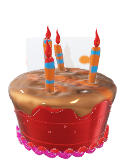  1 ANNÉE- LARISSALUNDILUNDIMARDIMERCREDIMERCREDIJEUDIVENDREDIVENDREDI1   2   3   4   5   6RELÂCHE1   2   3   4   5   6RELÂCHE1   2   3   4   5   6RELÂCHE1   2   3   4   5   6RELÂCHE1   2   3   4   5   6RELÂCHE1   2   3   4   5   6RELÂCHE1   2   3   4   5   6JOURNÉE PÉDAGOGIQUE1   2   3   4   5   6ACCROCHE DÉCROCHE                                      GYM1   2   3   4   5   6ACCROCHE DÉCROCHE                                      GYM1   2   3   4   5   6NAPPERON1   2   3   4   5   6YOGA/JUST DANCE1   2   3   4   5   6JEUX SPÉCIAUX1   2   3   4   5   6NAPPERON1   2   3   4   5   6BASKET BACGYM1   2   3   4   5   6BASKET BACGYM1   2   3   4   5   6NAPPERON1   2   3   4   5   6YOGA/JUST DANCE1   2   3   4   5   6JEUX SPÉCIAUX1   2   3   4   5   6ATTENTION AU BONHOMME1   2   3   4   5   6TOUR DU MONDEGYM1   2   3   4   5   6TOUR DU MONDEGYM1   2   3   4   5   6ACTIVITÉS CABANE A SUCRE1   2   3   4   5   6 YOGA/JUST DANCE1   2   3   4   5   6JEUX SPÉCIAUX1   2   3   4   5   6ACTIVITÉ CABANE A SUCRE1   2   3   4   5   6SOCCER MODIFIÉGYM1   2   3   4   5   6SOCCER MODIFIÉGYM1   2   3   4   5   6CUISINE : CABANE A SUCRE1   2   3   4   5   61   2   3   4   5   6